Eötvös Loránd Tudományegyetem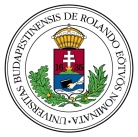 Savaria Regionális Pedagógiai Szolgáltató és Kutató KözpontA tanárjelölt neve: 	A tanárjelölt Neptun-kódja: ...................................A szak neve:: 	Az intézmény neve: 	A vezetőtanár neve: 	A bemutatóóra / bemutató foglalkozás időpontja:	A bemutatóóra / bemutató foglalkozás témája:	A szaktárgyi tanítási gyakorlat érdemjegye:........................................................... [számmal, betűvel]A gyakorlat értékelése:Dátum: ..........................................................A minősítés tartalmát a tanárjelölt megismerte.		....................................................		vezetőtanár aláírásaNem szükséges az intézményi bélyegző és a hallgató aláírása. A vezetőtanár aláírása elegendő, az általa aláírt változatot szkennelve a hallgató küldi el a tanszéki szakmódszertanos oktatónak (iskolai gyakorlat kurzusfelelőse), valamint az SRPSZKK-nak a következő e-mail címre: balaton.gabor@srpszkk.elte.hu MINŐSÍTÉSRövid ciklusú tanárképzésben részt vevő hallgatókiskolai szakterületi gyakorlatáról……… tanév / …….. félév